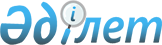 О внесении изменения в постановление акимата Северо-Казахстанской области от 28 мая 2007 года № 123 "Об установлении водоохранных зон и полос водных объектов Северо-Казахстанской области"
					
			Утративший силу
			
			
		
					Постановление акимата Северо-Казахстанской области от 15 июля 2014 года N 239. Зарегистрировано Департаментом юстиции Северо-Казахстанской области 18 августа 2014 года N 2908. Утратило силу постановлением акимата Северо-Казахстанской области от 9 апреля 2015 года № 120      Сноска. Утратило силу постановлением акимата Северо-Казахстанской области от 9.04.2015 № 120.



      В соответствии со статьей 21 Закона Республики Казахстан от 24 марта 1998 года "О нормативных правовых актах" акимат Северо-Казахстанской области ПОСТАНОВЛЯЕТ:



      1. Внести в постановление акимата Северо-Казахстанской области от 28 мая 2007 года № 123 "Об установлении водоохранных зон и полос водных объектов Северо-Казахстанской области" (зарегистрировано в Реестре государственной регистрации нормативных правовых актов под № 1647, опубликовано 04 июля 2007 года в газете "Северный Казахстан") следующее изменение:

      приложение 1 к указанному постановлению изложить в новой редакции согласно приложению к настоящему постановлению.



      2. Контроль за исполнением настоящего постановления возложить на курирующего заместителя акима области.



      3. Настоящее постановление вводится в действие по истечении десяти календарных дней после дня его первого официального опубликования.

  Водоохранные зоны и полосы

водных объектов Северо-Казахстанской области
					© 2012. РГП на ПХВ «Институт законодательства и правовой информации Республики Казахстан» Министерства юстиции Республики Казахстан
				Аким области

 Е. Султанов

 "СОГЛАСОВАНО"

 Руководитель

 Республиканского государственного

 учреждения "Есильская бассейновая

 инспекция по регулированию

 использования и охране водных ресурсов"

 Комитета по водным ресурсам

 Министерства окружающей среды

 и водных ресурсов Республики Казахстан

 Э. Мейрамов

 15 июля 2014 года

 Руководитель

 Республиканского государственного

 учреждения "Департамент по защите

 прав потребителей Северо-Казахстанской

 области Агентства Республики Казахстан по

 защите прав потребителей"

 К. Исенеев

 15 июля 2014 года

 

Приложение

к постановлению акимата

Северо-Казахстанской области

от 15 июля 2014 года № 239

Приложение 1

к постановлению акимата

Северо-Казахстанской области

от 28 мая 2007 года № 123№ п/п

 Наименование озера

 Месторасположение (сельский округ, населенный пункт)

 Площадь водного зеркала (гек-

тар)

 Ширина водоохранной зоны (метр)

 Ширина водоохранной полосы (метр)

 1

 2

 3

 4

 5

 6

 Река Ишим

 Река Ишим

 Река Ишим

 Река Ишим

 1000

 100

 Река Акан-Бурлук

 Река Акан-Бурлук

 Река Акан-Бурлук

 Река Акан-Бурлук

 500

 100

 Река Иман-Бурлук

 Река Иман-Бурлук

 Река Иман-Бурлук

 Река Иман-Бурлук

 500

 100

 Озера

 Озера

 Озера

 Озера

 Озера

 Озера

 Айыртауский район

 Айыртауский район

 Айыртауский район

 Айыртауский район

 Айыртауский район

 Айыртауский район

 1

 Байсары

 Лобановский, Лобаново

 350

 500

 50

 Аккайынский район

 Аккайынский район

 Аккайынский район

 Аккайынский район

 Аккайынский район

 Аккайынский район

 1

 Малые Токуши

 Токушинский, Токуши

 33

 300

 50

 2

 Шаглы Тениз

 Киялинский

 7800

 500

 50

 3

 Базарал

 Аралагашский, Аралагаш

 577

 500

 50

 4

 Байсал

 Аралагашский, Амангельды

 128

 300

 50

 5

 Аксуат

 Аралагашский, Рублевка

 303

 300

 50

 6

 Круглое

 Аралагашский, Рублевка

 93

 300

 50

 7

 Балыкты Малые

 Смирновский

 235

 500

 50

 8

 Жалтырь

 Григорьевский, Григорьевка

 269

 500

 50

 9

 Кундуколь

 Полтавский, Полтавка

 68

 300

 50

 Есильский район

 Есильский район

 Есильский район

 Есильский район

 Есильский район

 Есильский район

 1

 Полоустное (Полонское)

 Петровский, Покровский, Петровка

 33

 300

 50

 Жамбылский район

 Жамбылский район

 Жамбылский район

 Жамбылский район

 Жамбылский район

 Жамбылский район

 1

 Екатериновское

 Казанский, Екатериновка

 471

 500

 50

 2

 Питное

 Железнинский, Богатое

 108

 300

 50

 3

 Курганское

 Казанский, Усердное

 162

 300

 50

 4

 Кабань

 Первомайский, Кабань

 79

 300

 50

 5

 Суатколь

 Жамбылский, Амангельды

 68

 300

 50

 6

 Мужук

 Озерный, Майбалык

 65

 300

 50

 7

 Жалтырша

 Майбалыкский, Жалтырша

 24

 300

 50

 8

 Далагуль

 Благовещенский, Майбалык

 46

 300

 50

 9

 Питное

 Пресновский, Островка

 350

 500

 50

 10

 Жекеколь

 Благовещенский, Благовещенка

 99

 300

 50

 11

 Жарагаш

 Благовещенский, Благовещенка

 87

 300

 50

 12

 Лапушки

 Железнинский, Лопушки

 22

 300

 50

 13

 Купальное

 Железнинский, Лопушки

 34

 300

 50

 14

 Лагерное

 Пресновский, Пресновка

 182

 300

 50

 15

 Шырыкмай

 Майбалыкский, Жалтырша

 31

 300

 50

 16

 Акбалык

 Озерный, Акбалык

 77

 300

 50

 Кызылжарский район

 Кызылжарский район

 Кызылжарский район

 Кызылжарский район

 Кызылжарский район

 Кызылжарский район

 1

 Логуново

 Соколовский, Соколовка

 45

 300

 50

 2

 Сергино

 Налобинский- Виноградовский, Сергино

 135

 300

 50

 3

 Дубровное

 Налобинский, Дубровное

 127

 300

 50

 4

 Гайдуково

 Налобинский, Гайдуково

 149

 300

 50

 5

 Жалтыр

 Рассветский, Рассвет

 176

 300

 50

 6

 Лебеденок

 Налобинский

 338

 500

 50

 7

 Сиверга

 Налобинский

 291

 500

 50

 8

 Соленое

 Лесной-Якорьский

 287

 500

 50-75

 9

 Пестрое

 Петропавловск, Прибрежный, Тепличное

 137

 300

 35-50

 10

 Лебяжье

 Вагулинский, Вагулино

 523

 500

 50

 11

 Бугровое

 Бугровской, Бугровое

 68

 300

 50

 12

 Земляное

 Бугровской, Бугровое

 47

 300

 50-55

 Мамлютский район

 Мамлютский район

 Мамлютский район

 Мамлютский район

 Мамлютский район

 Мамлютский район

 1

 Белое

 Беловский, Белое

 349

 500

 100

 2

 Щучье

 Беловский, Щучье

 75

 300

 50

 3

 Студеное

 Беловский, Студенное

 41

 300

 50

 4

 Степное

 Беловский, Прогресс

 23

 300

 50

 5

 Казачье

 Дубровинский, Михайловка

 94

 300

 50

 6

 Пруд

 Краснознаменский, Беловка

 51

 300

 50

 7

 Кривые

 Дубровинский, Дубровное

 111

 300

 50

 8

 Каменное

 Беловский, Белое

 235

 500

 100

 9

 Чистое

 Беловский, Чистое

 138

 300

 50

 10

 Минкесер

 Кызыласкерский- Новомихайловский

 3685

 500

 100

 11

 Бескамышное

 Краснознаменский, Калугино

 43

 300

 50

 12

 Федосейкино

 Воскресеновский, Воскресеновка

 45

 300

 50-55

 13

 Жаргино

 Беловский, Белое

 108

 300

 50

 14

 Каменное

 Беловский, Мамлютка

 62

 300

 50

 15

 Таловое (Талое)

 Пригородный, Покровка

 65

 300

 50

 16

 Беленок

 Беловский, Белое

 54

 300

 50

 17

 Уделово

 Беловский, Прогресс

 48

 300

 50

 18

 Уделенок

 Беловский, Прогресс

 44

 300

 50

 19

 Краснознаменское

 Краснознаменский, Кранознаменское

 43

 300

 50

 20

 Прудок

 Краснознаменский, Калугино

 40

 300

 50

 21

 Тетеркино

 Беловский, Студеное

 27

 300

 50

 22

 Куропаткино

 Беловский, Студенное

 23

 300

 50

 23

 Большой Черок

 Дубровинский, Михайловка

 178

 300

 50

 Район имени Габита Мусрепова

 Район имени Габита Мусрепова

 Район имени Габита Мусрепова

 Район имени Габита Мусрепова

 Район имени Габита Мусрепова

 Район имени Габита Мусрепова

 1

 Улуколь

 Бирликский, Рузаевский

 2198

 500

 50

 2

 Шарыкское водохранилище

 Андреевский, Кокалажарский, Андреевка

 243

 500

 100

 Район Магжана Жумабаева

 Район Магжана Жумабаева

 Район Магжана Жумабаева

 Район Магжана Жумабаева

 Район Магжана Жумабаева

 Район Магжана Жумабаева

 1

 Первое

 Лебяжинский, Лебяжье

 23

 300

 50

 2

 Второе

 Лебяжинский, Лебяжье

 20

 300

 50

 3

 Зарослое

 Гавринский, Зарослое

 152

 300

 50

 4

 Рявкино

 Фурмановский, Рявкино

 281

 500

 50

 5

 Питное

 Полудинский, Полудино

 872

 500

 50

 Тимирязевский район

 Тимирязевский район

 Тимирязевский район

 Тимирязевский район

 Тимирязевский район

 Тимирязевский район

 1

 Аксуат

 Дзержинский- Москворецкий, Москворецкое

 1607

 500

 50

 2

 Жаркен

 Дмитриевский, Дмитриевка

 467

 500

 50

 3

 Дмитриевка

 Дмитриевский, Дмитриевка

 26

 300

 50

 